Hanke maht olemasoleva aia ja värava lammutamiseks ning uue aia ja automaatikaga tiibvärava ehitamiseks.Lammutada ja utiliseerida:olemasolev telliskivist postide ning alusmüüriga ja puitlippidega aed (tellismüüritise maht orienteeruvalt 6 kuupmeetrit)nurkrauast raamidega ning puitlippidega jalg- ja autovärav (vt. pildid Lisas 1.).Aia alune betoonvöö ei vaja lammutamist ja seda tuleb kasutada uue aia vundamendina.Paigaldada:aedaia pikkus ca 20.1 m ühele poole väravat ja 3.6 m teisele poole väravatpostid vähemalt 60x40x2 mm nelikant metalltorust, krunditud ja värvitud värvikoodis RAL6009metallpostide vahekaugus paigaldamisel mitte üle 3 mpostide ülemiste avade katteks korgidvertikaalsed puitlipid 100 mm laiusega ja lippidevaheline vahe paigaldamisel 20 mmlippide ülemine serv kaetud katteliistuga, mis ulatab 30-50 mm lipi tänavapoolsele küljele (võib olla nii L kui ka U kujulise ristlõikega katteliist)kõik puitdetailid peensaetud või hööveldatud materjalist ning süvaimmutatud aia ülemine serv sama kõrgel kui jalg- ja autovärava ülemine servaialippide alumise serva vahe betoonvundamendist 30-40 mmaia kõige äärmiste postid kinnitada olemasoleva traatvõrkaia raamide külgejalgväravkarprauast karkassile vertikaalselt kinnitatud puitlipidmetallkarkassi viimistlus sarnane aia metallpostide viimistluselepuitlipid ja servaliist sarnaste mõõtmete ja töötlusega kui aialavatud asendis vaba läbipääsu laius 1-1.1 mväravahinged reguleeritavad vähemalt ühes suunas (väravatiiva kaugus vastaspostist)värava sulgur lingi ja eurosüdamikule sobiva lukuga (südamik ei kuulu hanke mahtu)värava avanemine õue poolevärava ülemine serv 1.5 m kõrgusel mõõdetuna õue sillutisestvärava alumise serva vahekaugus 150 mm õue sillutisestautoväravkarprauast karkassile vertikaalselt kinnitatud puitlipidmetallkarkassi viimistlus sarnane aia metallpostide viimistluselepuitlipid ja servaliist sarnaste mõõtmete ja töötlusega kui aialavatud asendis vaba läbipääsu laius 3.9-4.1 mautovärava postide paigutus valitud selline, et läbisõidetava osa kirdepoolne serv  on samal joonel õue unikivi sillutisegaväravahinged reguleeritavad vähemalt ühes suunas (väravapoolte omavaheline kaugus)väravatiibade avanemisnurk vähemalt 100 kraadi värava avanemine õue poolevärava ülemine serv samal sirgjoonel aia ülemise servagavärava alumise serva vahekaugus 150 mm õue sillutisestväravapostidpostid vähemalt 100x100x3 mm nelikant metalltorust,viimistlus sarnane aiapostide viimistlusele, sh ka kattekorgidjalgvärava posti külge paigaldada musta värvi, välipaigalduseks mõeldud 230V pingega uksekella nupp (juhe tellija poolt eelnevalt postialuseni veetud), juhe postialusest nupuni paigaldada posti sisemusseautomaatikahanke mahtu kuulub Hörmann väravaautomaatika RotaMatic paigaldamine vastavalt tootja nõuetele (vt. Lisa 2. „Tiibvaravaajam_RotaMatic_paigaldamine_ja_kasutamine.pdf“), hanke mahtu ei kuulu automaatika ostmineautovärav ja väravapostid projekteerida vastavalt Hörmanni nõuetele RotaMatic automaatika paigaldamiseks (vt. Lisa 3. „Hormanni_kataloog.pdf“)hanke mahtu ei kuulu automaatika toitejuhtme vedamine väravapostini, mahtu kuulub selle ühendamine koos vajalike tarvikutegahanke mahtu kuulub automaatika toimimiseks vajaliku väravatiibade vahelise juhtmestiku ja kaitsetoru hankimine ning juhtme maa sisse (unikivi sillutise alla vähemalt 40 cm sügavusele) kaitsetorusse paigaldamineLisa 1. Lammutatava aia pildid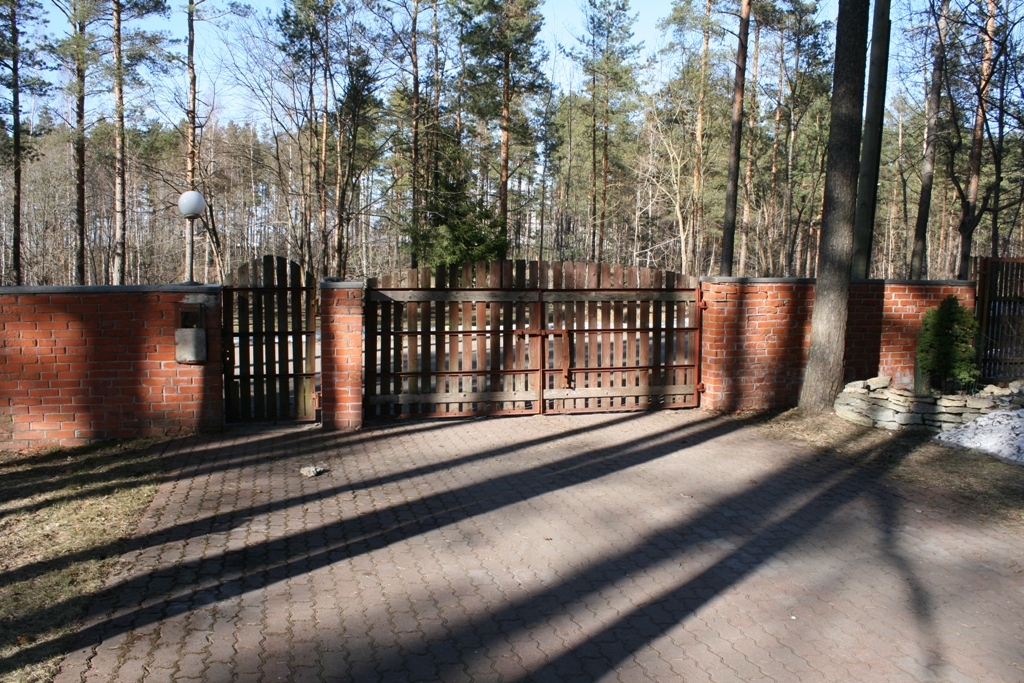 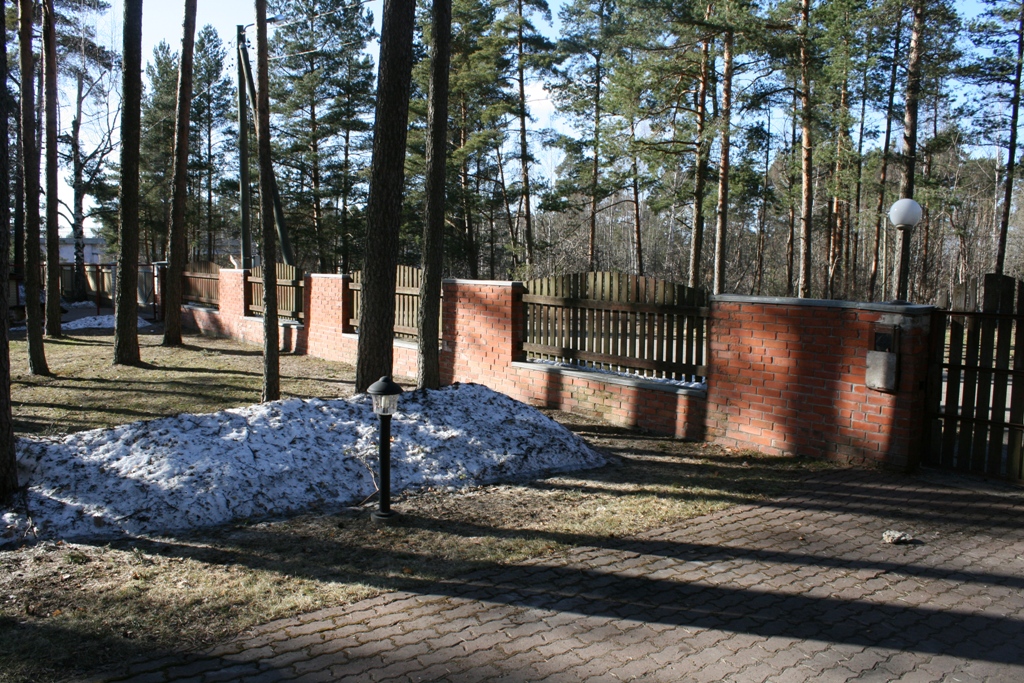 